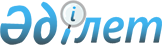 О внесении изменений и дополнений в постановление Правительства Республики Казахстан от 26 декабря 2002 года N 1379Постановление Правительства Республики Казахстан от 17 сентября 2003 года N 943

      Во исполнение 
 Указа 
 Президента Республики Казахстан от 13 июня 2003 года N 1107 "О дальнейшем совершенствовании системы государственного управления Республики Казахстан" Правительство Республики Казахстан постановляет:




      1. Внести в 
 постановление 
 Правительства Республики Казахстан от 26 декабря 2002 года N 1379 "О реализации Закона Республики Казахстан "О республиканском бюджете на 2003 год" следующие изменения и дополнения:



      в приложении 1 к указанному постановлению:



      в разделе IV "Затраты":



      в функциональной группе 1 "Государственные услуги общего характера":



      цифры "44535468" заменить цифрами "45853316";



      дополнить администратором 603 "Агентство Республики Казахстан по информатизации и связи", программами 001, 030, 079, 300, 500, 501, 600, 601, 602, 603, 604, 605 и подпрограммами 001, 002 следующего содержания:



"603         Агентство Республики Казахстан



             по информатизации и связи            1317848



   001       Административные затраты               82914



     001     Аппарат центрального органа            37149



     002     Аппараты территориальных органов       45765



   030       Прикладные научные исследования



             в области связи и телекоммуникаций     33000



   079       Выполнение функций лицензиаров           940



   300       Строительство здания серверного



             центра для государственных органов



             в городе Астане                       215936



   500       Сопровождение информационной



             инфраструктуры государственных



             органов                                 7811



   501       Сопровождение информационных систем



             Агентства Республики Казахстан по



             информатизации и связи                  2286



   600       Создание государственной базы данных



             "Ресурсы Казахстана"                   14016



   601       Создание государственной базы данных



             "Юридические лица"                      4994



   602       Создание государственной базы данных



             "Физические лица"                     178208



   603       Создание системы мониторинга



             состояния информационно-



             телекоммуникационных ресурсов          24063



   604       Создание единой системы электронного



             документооборота государственных



             органов                               499540



   605       Создание информационной



             инфраструктуры государственных



             органов                              254140"; 



 



      в функциональной группе 4 "Образование":



      по администратору 215 "Министерство транспорта и коммуникаций Республики Казахстан":



      цифры "272151" заменить цифрами "271861";



      в программе 010 "Повышение квалификации и переподготовка кадров":



      цифры "2456" заменить цифрами "2166";



      в подпрограмме 005 "Повышение квалификации государственных служащих":



      цифры "2456" заменить цифрами "2166";



      дополнить администратором 603 "Агентство Республики Казахстан по информатизации и связи", программой 010 и подпрограммой 005 следующего содержания:



"010        Повышение квалификации и переподготовка



            кадров                                    290



       005  Повышение квалификации государственных



            служащих                                  290";



      в функциональной группе 12 "Транспорт и связь":



      цифры "60956974" заменить цифрами "60837834";



      по администратору 215 "Министерство транспорта и коммуникаций Республики Казахстан":



      цифры "58254374" заменить цифрами "57867601";



      в программе 001 "Административные затраты":



      цифры "698554" заменить цифрами "615640";



      в подпрограмме 001 "Аппарат центрального органа":



      цифры "279379" заменить цифрами "242230";



      в подпрограмме 002 "Аппараты территориальных органов":



      цифры "419175" заменить цифрами "373410";



      в программе 041 "Прикладные научные исследования в области транспорта и коммуникаций":



      цифры "173000" заменить цифрами "140000";



      подпрограмму "031 Прикладные научные исследования в области связи и телекоммуникаций - 33000" исключить;



      программы "044 Создание системы мониторинга радиочастотного спектра и радиоэлектронных средств - 254809", "709 Сопровождение системы мониторинга радиочастотного спектра и радиоэлектронных средств - 12824" исключить;



      в программе 079 "Выполнение функций лицензиаров":



      цифры "26767" заменить цифрами "25827";



      в программе 501 "Сопровождение информационных систем Министерства транспорта и коммуникаций Республики Казахстан":



      цифры "37064" заменить цифрами "34778";



      дополнить администратором 603 "Агентство Республики Казахстан по информатизации и связи" и программами 031, 032 следующего содержания:



"603     Агентство Республики Казахстан



         по информатизации и связи               267633



   031   Создание системы мониторинга



         радиочастотного спектра и



         радиоэлектронных средств                254809



   032   Сопровождение системы мониторинга



         радиочастотного спектра и



         радиоэлектронных средств                12824";



      в функциональной группе 13 "Прочие":



      цифры "70038230" заменить цифрами "68839522":



      по администратору 215 "Министерство транспорта и коммуникаций Республики Казахстан":



      цифры "1221201" заменить цифрами "22493";



      программы "303 Строительство здания серверного центра для государственных органов в городе Астане - 215936", "500 Сопровождение информационной инфраструктуры государственных органов - 7811", "601 Создание государственной базы данных "Юридические лица" - 4994", "602 Создание государственной базы данных "Физические лица" - 178208", "604 Создание единой системы электронного документооборота государственных органов - 499540", "605 Создание информационной инфраструктуры государственных органов - 254140", "606 Создание системы мониторинга состояния информационно-телекоммуникационных ресурсов - 24063", "610 Создание государственной базы данных "Ресурсы Казахстана" - 14016" исключить;



      в приложении 2 к указанному постановлению:



      функциональную группу "Государственные услуги общего характера" дополнить администратором "Агентство Республики Казахстан по информатизации и связи" и программами 300, 600, 601, 602, 603, 604, 605 следующего содержания:



      "Агентство Республики Казахстан по информатизации и связи



      300  Строительство здания серверного центра для



           государственных органов в городе Астане        215936



      600  Создание государственной базы данных



           "Ресурсы Казахстана"                            14016



      601  Создание государственной базы данных



           "Юридические лица"                               4994



      602  Создание государственной базы данных



           "Физические лица"                              178208



      603  Создание системы мониторинга состояния



           информационно-телекоммуникационных ресурсов     24063



      604  Создание единой системы электронного



           документооборота государственных органов       499540



      605  Создание информационной инфраструктуры



           государственных органов                       254140";



      в функциональной группе "Транспорт и связь":



      по администратору "Министерство транспорта и коммуникаций Республики Казахстан":



      программу "044 Создание системы мониторинга радиочастотного спектра и радиоэлектронных средств - 254809" исключить;



      дополнить администратором "Агентство Республики Казахстан по информатизации и связи" и программой 031 следующего содержания:



"Агентство Республики Казахстан по информатизации и связи



      031  Создание системы мониторинга радиочастотного



           спектра и радиоэлектронных средств           254809";



      в функциональной группе "Прочие":



      администратора "Министерство транспорта и коммуникаций Республики Казахстан" исключить;



      программы "303 Строительство здания серверного центра для государственных органов - 215936", "601 Создание государственной базы данных "Юридические лица" - 4994", "602 Создание государственной базы данных "Физические лица" - 178208", "604 Создание единой системы электронного документооборота государственных органов - 499540", "605 Создание информационной инфраструктуры государственных органов - 254140", "606 Создание системы мониторинга состояния информационно-телекоммуникационных ресурсов - 24063", "610 Создание государственной базы данных "Ресурсы Казахстана" - 14016" исключить.




      2. Министерству финансов Республики Казахстан совместно с администраторами республиканских бюджетных программ в установленном порядке обеспечить перераспределение кассового исполнения по республиканским бюджетным программам и подпрограммам.




      3. Министерству транспорта и коммуникаций Республики Казахстан и Агентству Республики Казахстан по информатизации и связи представить в Министерство экономики и бюджетного планирования Республики Казахстан предложения по внесению соответствующих изменений и дополнений в утвержденные паспорта республиканских бюджетных программ в десятидневный срок.



      4. Настоящее постановление вступает в силу со дня подписания.


      

Премьер-Министр




      Республики Казахстан


					© 2012. РГП на ПХВ «Институт законодательства и правовой информации Республики Казахстан» Министерства юстиции Республики Казахстан
				